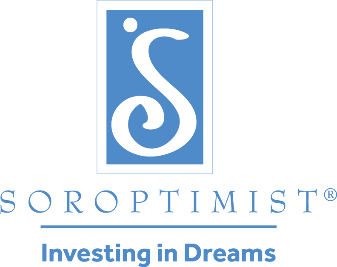 Soroptimist International of the AmericasFormulario de Autorización y Consentimiento para PadresEstimado padre/guardián, 						 Fecha: ________________________Por favor firme y envíele el siguiente formulario a Dieddra Atondo at 559-595-3315 or deedraatondo@gmail.com Le doy permiso a mi hija,______________________________________, para asistir y participar en las actividades de Dream It, Be It, un programa de Soroptimist International of Visalia. Estoy de acuerdo a lo siguiente, que me responsabiliza legalmente a mí y a mi hija.En caso de emergencia médica, les otorgo a las facilitadoras el derecho de autorizar cuidados médicos, si no se me puede contactar rápidamente. En caso de que mi hija necesite tratamiento médico, acuerdo a pagar todos los gastos médicos asociados con dicho tratamiento, incluyendo el costo de la evaluación y cuidados de emergencia. También acuerdo a que se libere e indemnice a Soroptimist International de Soroptimist of Visalia y a sus voluntarias, facilitadoras, y empleados, por todo gasto asociado con el tratamiento médico y transporte de mi hija. Acuerdo que Soroptimist International de Visalia no es responsable de ninguna herida corporal, enfermedad o pérdida o daño de ninguna causa relacionada con este programa, aún en caso de negligencia del club, sus socias, o facilitadoras. Libero de la responsabilidad y acuerdo a que se considere inocuas a las socias y facilitadoras de Soroptimist International Visalia, sus socias, voluntarias, facilitadoras y/o empleados de toda responsabilidad en conexión con las actividades de este programa. Este consentimiento y liberación de responsabilidad deberán estar gobernados por la ley del estado en el que Soroptimist International de Visalia está ubicado, independientemente de sus principios sobre los conflictos de las leyes. Nombre del Padre/Madre o Tutor/a: _____________________________________________________________Firma del Padre/Madre o Tutor/a: _______________________________________________________________Número de teléfono de la casa del padre/tutor:  ____________________________________________________Número de teléfono del trabajo del padre/tutor:  ___________________________________________________Número de teléfono celular del padre/tutor:  ______________________________________________________